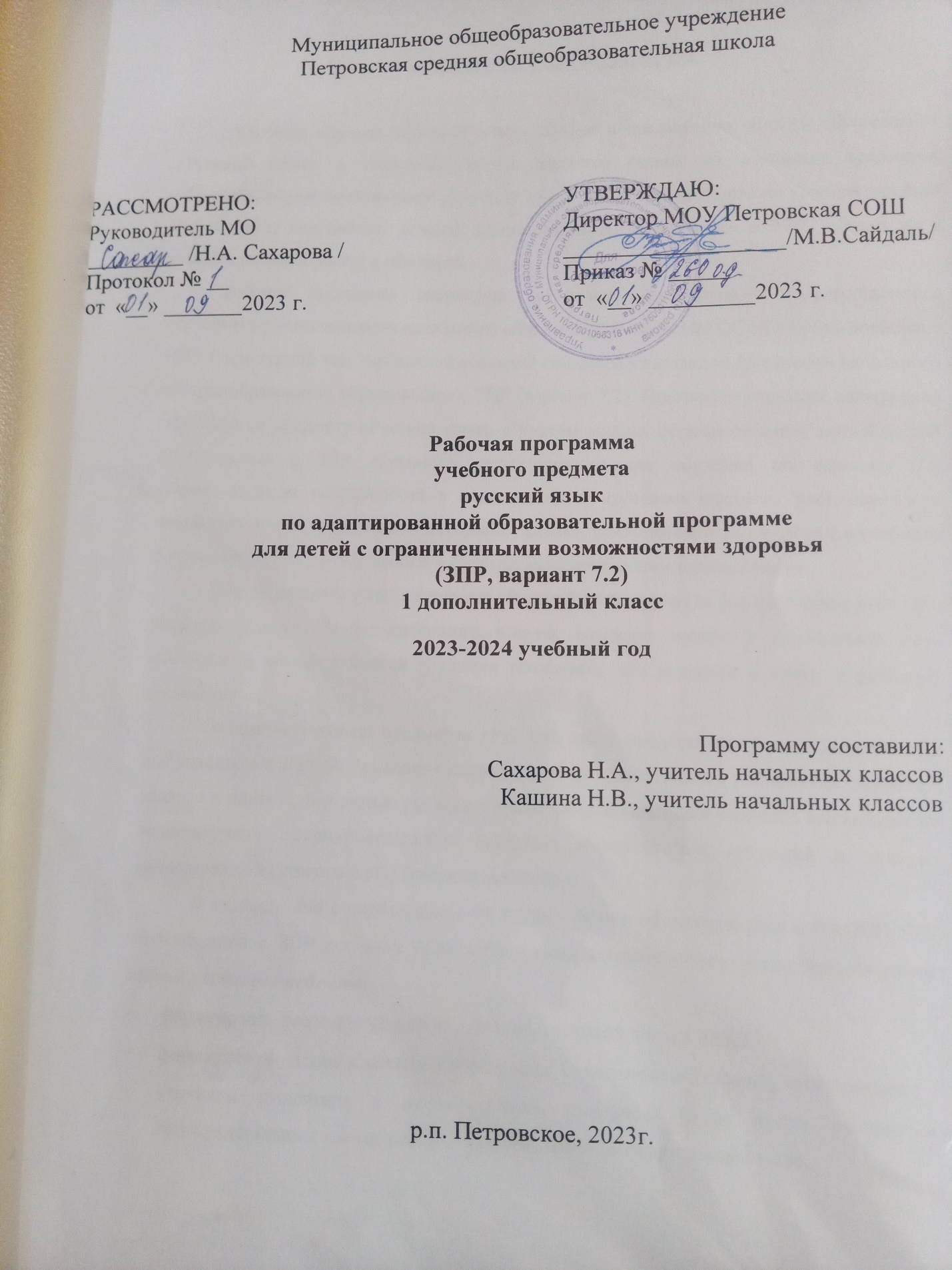 ПОЯСНИТЕЛЬНАЯ ЗАПИСКАУчебный предмет «Русский язык» входит в предметную область «Филология». «Русский язык» в начальной школе является одним из основных предметов, обеспечивающим практическое усвоение языка как средства общения. Данный предмет способствует повышению речевой компетентности обучающихся с ЗПР, готовит их к самостоятельной жизни в обществе. Рабочая программа составлена на основе Федерального государственного образовательного стандарта начального общего образования (ФГОС НОО)обучающихся с ОВЗ  и примерной адаптированной основной общеобразовательной программы начального общего образования обучающихся с ЗПР (вариант 7.2). Приказа  Министерства образования и науки Российской Федерации от 19 декабря 2014 г. № 1598 «Об утверждении федерального государственного образовательного стандарта начального общего образования обучающихся с ограниченными возможностями здоровья»;Приказ  Министерства просвещения Российской Федерации от 31 мая 2021 г. № 286 «Об утверждении федерального государственного образовательного стандарта начального общего образования»; Приказ  Министерства просвещения Российской Федерации от 24 ноября 2022 г. № 1023 «Об утверждении федеральной адаптированной образовательной программы начального общего образования для обучающихся с ограниченными возможностями здоровья»;Приказ  Министерства просвещения Российской Федерации от 11 февраля 2022 г. № 69 «О внесении в Порядок организации и осуществления образовательной деятельности по основным общеобразовательным программам - образовательным программам начального общего, основного общего и среднего общего образования, утвержденный приказом Министерства Просвещения Российской Федерации от 22.03.2022 г. № 155»; Постановления  Главного государственного санитарного врача Российской Федерации от 28 сентября 2020 г. № 28 «Об утверждении санитарных правил СП 2.4.3648-20 «Санитарно-эпидемиологические требования к организациям воспитания и обучения, отдыха и оздоровления детей и молодёжи»АОП НОО МОУ Петровской СОШ  (утв. приказом   утв. приказом  от  31.08.2023 года   №255 о.д.):АОП НОО, ЗПР вариант 7.2Программа отражает содержание обучения по предмету «Русский язык» с учетом особых образовательных потребностей обучающихся с ЗПР. Сущность специфических для обучения по варианту 7.2 образовательных потребностей в приложении к изучению предмета раскрывается в соответствующих разделах пояснительной записки, учитывается в распределении учебного содержания по годам обучения и в календарно-тематическом планировании. Общей целью изучения предмета «Русский язык» является формирование умений и навыков грамотного, безошибочного письма, развитие устной и письменной речи учащихся; развитие языковой эрудиции школьника, его интереса к языку и речевому творчеству.Овладение учебным предметом «Русский язык» представляет большую сложность для учащихся с ЗПР. Это связано с недостатками фонематического восприятия, звукового анализа и синтеза, бедностью словаря, трудностями порождения связного высказывания, недостаточной сформированностью основных мыслительных операций и знаково-символической (замещающей) функции мышления.В соответствии с перечисленными трудностями и обозначенными в ФАООП НОО обучающихся с ЗПР особыми образовательными потребностями определяются общие задачи учебного предмета:формировать фонематическое восприятие, звуковой анализ и синтез;формировать умения и навыки каллиграфии, грамотного и безошибочного письма;уточнять, расширять и активизировать словарный запас путем расширения непосредственных впечатлений и представлений об окружающем мире;развивать связную устную и письменную речь (формировать и совершенствовать целенаправленность и связность высказываний, точность и разнообразие лексики, внятность и выразительность речи);формировать интерес к родному языку, навыки учебной работы;формировать приемы умственной деятельности, необходимые для овладения начальным курсом русского языка (наблюдения, сравнения и обобщения явлений языка);удовлетворять особые образовательные потребности обучающихся с ЗПР за счет упрощения учебно-познавательных задач, решаемых в ходе образования, обучения переносу полученных знаний в новые ситуации взаимодействия с действительностью;способствовать совершенствованию познавательной деятельности и речевой коммуникации, обеспечивающих преодоление недостатков сферы жизненной компетенции, типичных для младших школьников с ЗПР; содействовать достижению личностных, метапредметных и предметных результатов образования.С учетом особых образовательных потребностей детей с ЗПР в 1 дополнительном классе обозначенные задачи конкретизируются следующим образом:совершенствовать навыки различения гласных и согласных, твердых и мягких, звонких и глухих согласных звуков, определения слогового и звукового состава слов, установления ударного слога, границ предложений;научить различать ударные и безударные гласные, соотносить количество звуков и букв в словах, определять порядок букв в слове и в алфавите, использовать в речи языковые термины;научить делить слова на слоги и переносить слова по слогам, правильно писать слова с буквосочетаниями чк, чн, слова с удвоенными согласными и слова с непроверяемым написанием;научить раздельно писать предлоги со словами, писать с заглавной буквы имена, фамилии, отчества людей, клички животных, названия населенных пунктов и улиц;научить различать слова, обозначающие название предметов, действий и признаков; обогащать и уточнять словарный запас при изучении многозначных и однозначных слов, слов с близким и противоположным значением;совершенствовать навыки построения высказывания в ходе практического ознакомления с признаками текста, выполнения заданий по составлению и озаглавливанию небольших текстов;совершенствовать навыки списывания с печатного текста, письма под диктовку слов и предложений;воспитывать интерес к родному языку, преодолевая специфичную для обучающихся с ЗПР низкую познавательную активность;учить анализировать, сравнивать и обобщать языковые единицы (звуки, буквы, слоги, слова, предложения, текст), активизируя необходимые мыслительные операции;удовлетворять особые образовательные потребности обучающихся с ЗПР за счет пошагового предъявления материала с необходимой помощью со стороны логопеда и учителя-дефектолога, а также переносу полученных знаний;формировать умение использовать знаково-символические средства (при составлении звуковых схем слова, схем предложения);совершенствовать навыки разборчивого и аккуратного письма.Общая характеристика и коррекционно-развивающее значение учебного предметаУчебный предмет «Русский язык» является одним из основных в системе обучения младшего школьника. Умение грамотно писать, излагать свои мысли, овладение читательской компетенцией необходимо для полноценной социализации ребенка. Позитивное отношение к правильной устной и письменной речи, которое необходимо поощрять с самого начала обучения, способствует формированию общей культуры. Поэтому овладение учебным предметом «Русский язык» оказывает положительное влияние на общую успеваемость школьника по всем предметным областям. Однако даже для школьника без ограничений по возможностям здоровья усвоение необходимого учебного содержания нередко вызывает трудности, которые связаны со сложностью как собственно русского языка, так и совершенствования речевой деятельности. При ЗПР эти трудности многократно усиливаются. Дети, пришедшие в 1дополнительный класс, нередко продолжают демонстрировать слабые языковые способности и недостаточные речевые умения: затрудняются определить звуковой и слоговой состав слова, дифференцировать сходные фонемы, выделить границы предложения, согласовывать слова в предложениях, самостоятельно выражать в речи просьбу, разворачивать ответ, пользоваться речевыми формами этикета. У обучающихся с ЗПР могут наблюдаться нарушения мелкой ручной моторики, зрительного восприятия и пространственной ориентировки, не скорригированные в период предшествующего обучения.Обучение предмету «Русский язык» создает возможности для преодоления не только перечисленных несовершенств, но и других недостатков развития, типичных для обучающихся по варианту 7.2. Поэтому механический перенос на контингент обучающихся с ЗПР методических рекомендаций по обучению школьников, не обнаруживающих отставания в развитии, равно как и надежда на коррекционный эффект исключительно особых организационных условий (меньшее количество обучающихся в классе, пролонгация обучения и пр.) опасен отсутствием ожидаемого результата.  Для обучающихся с ЗПР рекомендуется использование предметной линии учебников «Школа России». В 1 дополнительном классе для обучающихся по варианту 7.2 в качестве учебника используется «Русский язык» для 1 класса В.П. Канакиной, В.Г. Горецкого.  В ходе обучения в 1 дополнительном классе младший школьник с ЗПР получает первоначальные знания в области морфологии, орфографии и пунктуации, совершенствует навыки письма и чтения, обогащает словарный запас, упражняется в построении учебного высказывания.Значение предмета в общей системе коррекционно-развивающей работыИзучение учебного предмета «Русский язык» вносит весомый вклад в общую систему коррекционно-развивающей работы, направленную на удовлетворение специфических образовательных потребностей обучающегося с ЗПР. Упражнения в чтении, списывании, письме под диктовку способствуют развитию произвольности и становлению навыков самоконтроля значимо для выполнения письменных работ по математике. Умение осознанно строить устное речевое высказывание в соответствии с задачами коммуникации, анализировать и составлять тексты в устной форме способствует более успешному усвоению знаний по предметам «Литературное чтение», «Окружающий мир»При изучении учебного материала (анализ звукового состава слова, дифференциации звуков, синтез слов из звуков и слогов, подсчет количества слов в предложении и т.п.) у младших школьников с ЗПР развиваются процессы анализа, синтеза, сравнения, обобщения, происходит коррекция недостатков произвольной памяти и внимания. В ходе выполнения заданий на различение слов, обозначающих предметы, действия и признаки, знакомство с многозначными словами, словами с близким и переносным значением, признаками текста, при объяснении значений слов, классификации слов на слова-предметы, действия и признаки, создаются предпосылки становления логического (понятийного) мышления. При усвоении учебного предмета «Русский язык» школьники учатся ориентироваться в задании и производить его анализ, обдумывать и планировать предстоящие действия, следить за правильностью выполнения задания, давать словесный отчет и оценку проделанной работе, что совершенствует систему произвольной регуляции деятельности.Значительное время  отведено  практическому закреплению материала (моделирование частей текста, включение языковых правил в речевую практику). Место предмета в учебном планеРабочая программа составлена на 165 часов (по 5 часов в неделю при 33 учебных неделях). В соответствии с ФАООП длительность уроков в первом полугодии составляет 35 минут, во втором – 40 минут.Личностные, метапредметные и предметные результаты освоения учебного предметаВ общей системе коррекционно-развивающей работы предмет «Русский язык» позволяет наиболее достоверно проконтролировать наличие позитивных изменений по следующим параметрам:расширение сферы жизненной компетенции за счет возможности отвечать на поставленные вопросы, задавать вопросы, поддерживать диалог, высказываться, регулировать собственное речевое поведение;развитие возможностей знаково-символического опосредствования, повышающих общий уровень сформированности учебно-познавательной деятельности (в качестве средств выступают символические обозначения звуков, слов и т.п.);улучшение мелкой моторики, зрительно-моторной координации;совершенствование зрительно-пространственных представлений (ориентировка в тетради, размещение элементов букв выше или ниже опорной строки и т.п.);улучшение качества учебного высказывания за счет расширения словарного запаса, предъявления «эталонных» речевых образцов;развитие действий самоконтроля при оценке полученного результата.Личностные результаты освоения ПРП для 1 дополнительного класса по учебному предмету «Русский язык» могут проявиться в: принятии и освоении социальной роли обучающегося, формировании и развитии социально значимых мотивов учебной деятельности;формировании эстетических потребностей, ценностей и чувств (на основе овладения каллиграфией);развитии доброжелательности и эмоционально-нравственной отзывчивости, понимания и сопереживания чувствам других людей (одноклассников);развитии адекватных представлений о собственных возможностях;овладении навыками коммуникации (с учителем, одноклассниками).Метапредметные результаты освоения ПРП для 1 дополнительного класса по учебному предмету «Русский язык» включают осваиваемые обучающимися универсальные учебные действия (познавательные, регулятивные и коммуникативные), обеспечивающие овладение ключевыми компетенциями (составляющими основу умения учиться). С учетом индивидуальных возможностей и особых образовательных потребностей обучающихся с ЗПР метапредметные результаты могут быть обозначены следующим образом.Сформированные познавательные универсальные учебные действия проявляются возможностью:осознавать цель выполняемых действий и наглядно представленный способ ее достижения (ориентировка на заданный образец);кодировать и перекодировать информацию (заменять звук буквой, графическим символом и пр.);осуществлять разносторонний анализ объекта (звук, слог, слово, предложение);сравнивать слова с близким и противоположным значением;обобщать (самостоятельно выделять признаки сходства слов, обозначающих предметы, действия, признаки).Сформированные регулятивные универсальные учебные действия проявляются возможностью:понимать смысл предъявляемых учебных задач (проанализировать, написать и т.п.);планировать свои действия в соответствии с поставленной задачей и условием ее реализации (например, подбор слов с соответствующим количеством слогов, с первым ударным слогом);различать способы и результат действия (подобрать слова с близким или противоположным значением);вносить необходимые коррективы в действия на основе их оценки и учета характера сделанных ошибок (обнаружение и исправление слитного написания предлогов со словами).осуществлять пошаговый и итоговый контроль результатов под руководством учителя и самостоятельно (проверка правильности переноса слов).Сформированные коммуникативные универсальные учебные действия проявляются возможностью:адекватно использовать речевые средства для решения коммуникативных и познавательных задач; слушать собеседника и вести диалог;использовать формулы речевого этикета во взаимодействии с соучениками и учителем.Учебный предмет «Русский язык» имеет большое значение для формирования сферы жизненной компетенции, мониторинг становления которой осуществляется по следующим направлениям:  Развитие адекватных представлений о собственных возможностях проявляется в умениях: – организовать себя на рабочем месте (правильная посадка при письме, удержание ручки, расположение тетради и т.п.);– обратиться за помощью к учителю при неусвоении материала урока или его фрагмента, сформулировать запрос о специальной помощи;– распределять время на выполнение задания в обозначенный учителем отрезок времени; – словесно обозначать цель выполняемых действий и их результат.Овладение навыками коммуникации и принятыми ритуалами социального взаимодействия проявляется:– умением слушать внимательно и адекватно реагировать на обращенную речь, получать и уточнять информацию от собеседника; – умением отвечать на вопросы учителя, адекватно реагировать на его одобрение и порицание, критику со стороны одноклассников;– умением выражать свои намерения, просьбы, пожелания, благодарность.Способность к осмыслению и дифференциации картины мира, ее пространственно- временной организации проявляется: – в понимании роли письменной речи в трансляции культурного наследия;– в умении делиться своими впечатлениями, наблюдениями, личным опытом.  Способность к осмыслению социального окружения, своего места в нем, принятие соответствующих возрасту ценностей и социальных ролей проявляется:– в соблюдении правил речевого поведения в учебных ситуациях с учителем и одноклассниками;– в умении использовать принятые на уроках социальные ритуалы (выразить просьбу, намерение, умение корректно привлечь к себе внимание учителя).Предметные результаты в целом оцениваются в конце начального образования. Они обозначаются в ФАООП как:формирование первоначальных представлений о единстве и многообразии языкового и культурного пространства России, о языке как основе национального самосознания;формирование интереса к изучению родного (русского) языка;овладение первоначальными представлениями о правилах речевого этикета; овладение основами грамотного письма;овладение обучающимися коммуникативно-речевыми умениями, необходимыми для совершенствования их речевой практики;формирование позитивного отношения к правильной устной и письменной речи как показателям общей культуры и гражданской позиции человека;использование знаний в области русского языка и сформированных грамматико-орфографических умений для решения практических задач.ОСНОВНОЕ СОДЕРЖАНИЕ УЧЕБНОГО ПРЕДМЕТАВ соответствии с ФАООП изучение предмета «Русский язык» в 1 дополнительном классе включает следующие разделы:Слушание. Адекватное восприятие звучащей речи. Понимание на слух информации, содержащейся в предъявляемом тексте, передача его содержания по вопросам. Говорение. Практическое овладение диалогической формой речи. Практическое овладение устными монологическими высказываниями в соответствии с учебной задачей (описание, повествование, рассуждение). Овладение нормами речевого этикета в ситуациях учебного и бытового общения (приветствие, прощание, извинение, благодарность, обращение с просьбой). Соблюдение орфоэпических норм и правильной интонации.Чтение. Плавное слоговое чтение со скоростью, соответствующей индивидуальному темпу ребёнка. Орфографическое чтение (проговаривание) как средство самоконтроля при письме под диктовку и при списывании. Осознанное чтение слов, словосочетаний, предложений. Письмо. Овладение разборчивым, аккуратным письмом. Письмо под диктовку слов и предложений, написание которых не расходится с их произношением. Усвоение приёмов и последовательности правильного списывания текста. Правильное оформление написанных предложений (большая буква в начале предложения, точка в конце). Выработка навыка писать большую букву в именах людей и кличках животных. Понимание функции небуквенных графических средств: пробела между словами, знака переноса, знака ударения. Слово и предложение. Наблюдение над значением слова. Различение слова и предложения. Работа с предложением: выделение слов, изменение их порядка. Фонетика и орфоэпия. Гласные и согласные звуки, различение гласных и согласных звуков. Мягкие и твердые согласные звуки, различение мягких и твёрдых согласных звуков, определение парных и непарных по твёрдости–мягкости согласных звуков. Звонкие и глухие согласные звуки, различение звонких и глухих согласных звуков, определение парных и непарных по звонкости-глухости согласных звуков. Ударение, нахождение в слове ударных и безударных гласных звуков. Деление слов на слоги. Определение качественной характеристики звука: гласный – согласный; гласный ударный–безударный; согласный твёрдый–мягкий; согласный звонкий–глухой. Произношение звуков и сочетаний звуков в соответствии с нормами современного русского литературного языка. Графика. Различение звука и буквы. Буквы гласных (и, е, ё, ю, я) как показатель твёрдости–мягкости согласных звуков. Мягкий знак как показатель мягкости предшествующего согласного звука. Знакомство с русским алфавитом как последовательностью букв. Использование алфавита при работе со словарями.Лексика. Представление об однозначных и многозначных словах. Наблюдение за использованием в речи синонимов и антонимов.Орфография и пунктуация. Применение правил правописания: буквосочетания жи–ши, ча–ща, чу–щу; буквосочетания чк, чн; перенос слов; прописная буква в начале предложения, в именах собственных; разделительные ъ и ь;раздельное написание предлогов с другими словами;Развитие речи.Осознание ситуации общения: с какой целью, с кем и где происходит общение. Практическое овладение диалогической формой речи. Текст. Признаки текста. Смысловое единство предложений в тексте. Заглавие текста. ТЕМАТИЧЕСКОЕ ПЛАНИРОВАНИЕ РЕКОМЕНДАЦИИ ПО УЧЕБНО-МЕТОДИЧЕСКОМУ И МАТЕРИАЛЬНО-ТЕХНИЧЕСКОМУ ОБЕСПЕЧЕНИЮ В качестве учебно-методического обеспечения работы с детьми использованы следующие методические разработки и пособия:Канакина В.П. Русский язык. 1 класс. Учеб. для общеобразоват. организаций с приложением на электронном носителе / В.П. Канакина, В.Г. Горецкий.Горецкий В.Г. Прописи. 1 класс. В 4-х ч. / В.Г. Горецкий, Н.А. Федосова.Костенкова Ю.А. Дети с задержкой психического развития: особенности речи, письма, чтения: пособие для учителей начальных классов и студентов / Ю.А. Костенкова, Р.Д. Тригер, С.Г. Шевченко. М., 2004.Тригер Р.Д. Русский язык. Программа // Программы для специальных общеобразовательных школ и классов VII вида. Начальные классы 1-4. М.: Парадигма, 2012.Тригер Р.Д. Русский язык. 1 класс. Звуки речи, слова, предложения / Р.Д. Тригер, Е.В. Владимирова. М., 2003.Материально-техническое обеспечениеКлассная магнитная доска с набором приспособлений для крепления таблиц, картинок.Мультимедийный проектор).Мультимедийные образовательные ресурсы (презентации), соответствующие тематике программы по русскому языку.Обучение русскому языку требует использования разнообразного дидактического материала. Используются: иллюстративные наглядные средства (предметные и сюжетные картины, демонстрационные таблицы «Слова, обозначающие предметы», «Слова, обозначающие действия», «Слова, обозначающие признаки», «Алфавит», «Перенос слов», «Заглавные буквы в словах»), прописи, рабочие тетради, толковый и орфоэпический словари, учебник.ПЛАНИРУЕМЫЕ РЕЗУЛЬТАТЫ ИЗУЧЕНИЯ УЧЕБНОГО ПРЕДМЕТАПо итогам обучения в 1 дополнительном классе можно определенным образом оценить успешность их достижения.В конце 1 дополнительного класса обучающийся:правильно произносит звуки и называет буквы;знает все буквы алфавита;соотносит количество звуков и букв в словах;различает звонкие и глухие согласные, ударные и безударные гласные;делит слова на слоги, соотносит количество слогов с количеством гласных, переносит слова по слогам;соблюдает правила написания сочетаний жи-ши, чу-щу, ча-ща, чк, чн, написания слов с удвоенными согласными;раздельно пишет предлоги со словами; различает слова, обозначающие название предметов, действий и признаков;распознает многозначные и однозначные слова, слова с близким и противоположным значением;умеет писать все заглавные и прописные буквы, соединения букв, соблюдая правила каллиграфии;может писать под диктовку слова и предложения, написание которых не расходится с их произношением;может списывать с печатного текста;использует заглавную букву в написании имени, фамилии, отчества людей, кличек животных, названий населенных пунктов и улиц;слушает и понимает задания учителя, небольшие тексты, рассказы, стихотворения, загадки;читает правильно, плавно, сознательно небольшие тексты;может отвечать на вопросы, слушать собеседника, дополнять ответы одноклассников, проговаривать предстоящую работу, комментировать свои действия, рассказывать о событии, участвовать в учебных диалогах;употребляет слова приветствия, прощания, извинения, благодарности;переносит умение построения устного высказывания на оформление развернутых ответов и сообщений на уроках ознакомления с окружающим миром. Решение об итогах освоения программы и переводе школьника в следующий класс принимается ПМПк образовательного учреждения на основе выводов о достижении планируемых предметных результатов. Вместе с тем недостаточная успешность овладения русским языком как учебным предметом требует взвешенной оценки причин этого явления. № п/пРазделКоличество часов1Повторение изученного в 1 классе.40 часов2Текст, предложение. Диалог.Слова, обозначающие предметы, действия, признаки.Речевая практика.35 часов3Слово и слог. Ударение. Звуки и буквы. Алфавит.Речевая практика.50 часов
4Звуки и буквы.Правописание буквосочетаний чк, чн, чт; жи, ши, ча, ща, чу, щу. 40 часов 